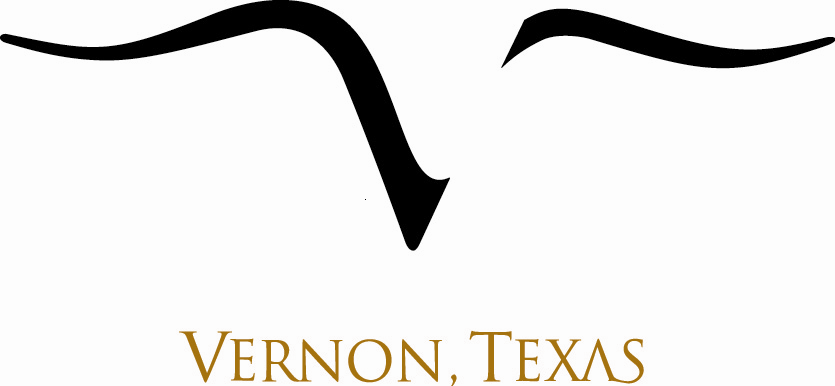 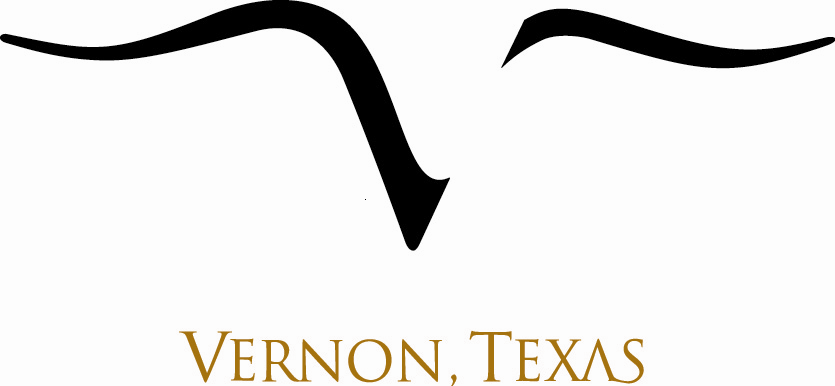 Lodging DirectoryBudget Host Inn						La Fonda Motel715 Wilbarger							1004 WilbargerVernon, TX 76384						Vernon, TX 76384940-552-2531							940-553-1533www.budgethost.com/hotels/Budget_ 	Host_Inn_Vernon_TX.aspxLone Star Inn							3110 Frontage Rd. Hwy. 287					Vernon, TX 	 76384												https://lonestarinnvernontx.com/index.html				Green Bird Inn						Super 8 Motel3029 Morton St.						1829 Hwy 287 WestVernon, TX 	76384						Vernon, TX 76384940-552-5421							940-552-9321  				www.super8.com/hotels/texas/vernon/super-8-				vernon/hotel-overviewHampton Inn							A&A RV Park4131 Western Trail Drive					6169 Hwy 287 Business EastVernon, TX 76384						Vernon, TX 76384940-552-2100							940-552-6530http://hamptoninn3.hilton.com/en/hotels/texas/hampton-inn-vernon-SPSVEHX/index.htmlHoliday Inn Express						Rocking A RV Park700 Hillcrest Dr.						3725 HarrisonVernon, TX 76384						Vernon, TX 76384940-552-0200							940-552-2821www.ihg.com/holidayinnexpress/hotels/us/en/vernon	http://rockingarvpark.comvtetx/hoteldetailHotel Vernon							Vernon RV Park1615 Expressway 287 East					1400 Commerce St.Vernon, TX 76384						Vernon, TX 76384940-552-5417							940-553-1362www.thehotelvernon.com		http://www.vernonrvpark.com